Mixed Open GreensomesStableford CompetitionSaturday 11TH May 2019( ** ) ENTRIES WILL NOT BE ACCEPTED WITHOUT A VALID CDH NUMBERPreferred Starting TimeContact DetailsENTRIES CANNOT BE ACCEPTED UNLESS ACCOMPANIED BY PAYMENT IN FULLPlease make cheques payable to Sapey Golf Club Men’s Competition AccountPlease return the completed Entry Form and Entrance Fee by 29TH April 2019 to:Mixed Open Greensomes Competition, Sapey G & CC, Upper Sapey, Nr Worcester WR6 6XRAny queries please email: johnhiggins550@btinternet.comCompetitors will be advised of their start time by e-mail shortly after the closing date.If you prefer not to provide your e-mail address, please enclose a stamped, addressed envelope.Marketing Permission: Sapey Golf & Country Club would like to retain your data in order to send you information,eg: details about future open events at the club. If you are happy to do this, please the following box:Signature: ___________________________ (Parent/Guardian – delete as appropriate) – Date: ___ / ___ / 20___Buggies – Any Player requiring a buggy must book with the Golf Reception on 01886 853288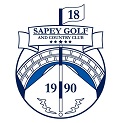 Sapey Golf & Country ClubPlayer NamePlayer NameHome ClubCDH ID No.**H’capPAIR 1PAIR 1PAIR 2PAIR 209.30 to 10.3010.30 to 12.30Name:Address:Tele No.:e-mail:Entry Fee: Visitors £25.00,  Members £17.50(Two course Carvery meal included)"I agree to the above Golf Club retaining my data"(If under 16 years of age a parent or guardian must sign your behalf.)